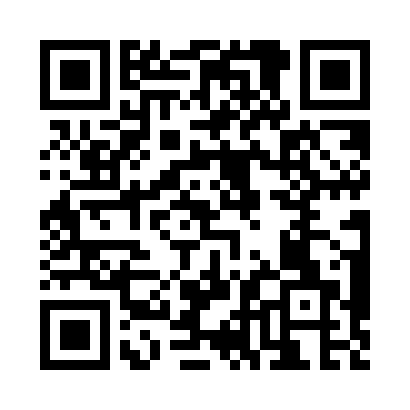 Prayer times for Wapello, Iowa, USAMon 1 Jul 2024 - Wed 31 Jul 2024High Latitude Method: Angle Based RulePrayer Calculation Method: Islamic Society of North AmericaAsar Calculation Method: ShafiPrayer times provided by https://www.salahtimes.comDateDayFajrSunriseDhuhrAsrMaghribIsha1Mon3:565:361:095:108:4110:222Tue3:565:371:095:108:4110:213Wed3:575:371:095:108:4110:214Thu3:585:381:095:108:4110:205Fri3:595:381:095:108:4010:206Sat4:005:391:105:108:4010:197Sun4:015:401:105:108:4010:198Mon4:025:401:105:108:3910:189Tue4:035:411:105:108:3910:1710Wed4:045:421:105:108:3810:1611Thu4:055:421:105:108:3810:1612Fri4:065:431:115:108:3710:1513Sat4:075:441:115:108:3710:1414Sun4:085:451:115:108:3610:1315Mon4:095:461:115:108:3610:1216Tue4:105:461:115:108:3510:1117Wed4:125:471:115:108:3410:1018Thu4:135:481:115:108:3410:0919Fri4:145:491:115:108:3310:0820Sat4:155:501:115:098:3210:0621Sun4:165:511:115:098:3110:0522Mon4:185:521:115:098:3110:0423Tue4:195:521:115:098:3010:0324Wed4:205:531:115:098:2910:0225Thu4:225:541:115:088:2810:0026Fri4:235:551:115:088:279:5927Sat4:245:561:115:088:269:5728Sun4:265:571:115:088:259:5629Mon4:275:581:115:078:249:5530Tue4:285:591:115:078:239:5331Wed4:306:001:115:078:229:52